Муниципальное дошкольное образовательное учреждение «Детский сад №41р.п. Петровское»Мастер-класс для педагогов«Тренировочное занятие по организации исследовательской деятельности детей старшего дошкольного возраста по методике проведения исследований в детском саду «Маленький исследователь»Подготовила:  Рябикова Алла Викторовна,воспитатель 1 квалификационной категорииФевраль, 2020 годЦель: познакомить педагогов с методикой проведения тренировочного занятия по технологии.Оборудование: карточки с символическим изображением методов исследования, листки бумаги формата А5, фломастеры, простые и цветные карандаши, картинка с яблоком, яблоки разных сортов, детское яблочное пюре, яблочный сок, тёрка, ситечко, марля, нож, тарелка, энциклопедии, компьютер с выходом в интернет.- Уважаемые коллеги, предлагаю Вам вместе со мной пройти тренировочное занятие по технологии Савенкова А.И..1. Организационный момент.- Сегодня мы будем учиться проводить самостоятельные исследования. Детям мы можем сказать: «Так же, как это делают взрослые ученые».- Кто такие ученые? (Люди, которые проводят исследования, опыты, наблюдения, открывают для всего мира, что-то новое).- При проведении первого тренировочного занятия подгруппа детей располагается вокруг нескольких составленных вместе столов, на которых впоследствии будем раскладывать карточки с методами исследования. Дети должны сидеть так, чтобы каждому было видно все происходящее. Для демонстрации этапов проведения исследовательской работы выбираются два «добровольца». Им предстоит вместе с педагогом выполнять работу от первого до последнего этапа. В качестве добровольцев лучше выбирать энергичных, активных детей, с хорошо развитой речью. Все остальные дети на первом занятии будут участвовать только как активные зрители и помощники.- А мы же вами для экономии времени пройдем все этапы исследования, работая в подгруппах. Итак, наша задача получить как можно больше сведений о каком-то предмете и подготовить о нем рассказ – небольшой доклад.2. Выбор предмета исследования.- По технологии Савенкова выбор предмета исследования осуществляется путем выбора детьми карточки с картинкой среди карточек с различными изображениями — темами исследований (например, дерево, какое-то животное, посуда и так далее).- На тренировочных занятиях предмет исследования детям можно предложить.Например, с помощью загадки:За кудрявый хохолокЛису из норки поволок.На ощупь очень гладкаяНа вкус, как сахар, сладкая! (Морковь)- Что это? Правильно, это морковь. (Карточка с изображением моркови кладётся перед детьми) Тема нашего исследования Морковь. Нам с вами нужно собрать как можно больше информации о моркови. Информацию добыть можно разными способами – “методами исследования”. Необходимо детей подвести к определению методов самостоятельно, а затем их систематизировать и назвать по порядку. (Если возникнут затруднения у детей, ведущую роль на себя должен взять воспитатель и назвать все методы, продемонстрировав их на картинках.)3. Коллективное обсуждение плана исследования.- Мы спросим детей: «Как вы думаете, с чего начинают свое исследование настоящие ученые?»(Нужно подумать самому и выяснить, что ты уже знаешь) - Это карточка-символ «подумай сам».- Где еще ученые узнают что-то об интересующем их предмете? Как вы думаете?(Спросить у другого человека, посмотреть в энциклопедии, других книгах, в интернете, рассмотреть внимательно (понаблюдать), провести какой-нибудь опыт (эксперимент).Детям скажем: «Чтобы не забыть о том, что мы подумали или узнали о морковина маленьких листках бумаги ручкой, карандашом или фломастерами будем делать заметки — это рисунки, значки, символы, которые потом помогут нам составить рассказ – доклад».- Педагогам важно помнить, что рисунки не несут художественной ценности, главное, чтобы было понятно.При проведении первого занятия, как показывает опыт, приходится неизбежно сталкиваться с тем, что потребность «письменно» фиксировать информацию, у детей выражена слабо. Они еще не могут понять значимость этой фиксации. Но по мере участия в занятиях эта потребность у них будет возрастать, а вместе с ней будет расти и мастерство символического изображения фиксируемых идей.- Подумаем, что мы знаем о моркови и зафиксируем эту информацию.- Итак, для дальнейшего сбора материала предлагаю каждой рабочей группе выбрать метод исследования.- Я буду вашим консультантом, а вы должны собрать всю доступную информацию и зафиксировать на листочках. Затем от каждой группы будет выступать докладчик, который расскажет добытую информацию. А помогут им рисунки-символы.- На работу в группах 10 минут. Начинаем.Наблюдение (первая рабочая группа)Рассмотрим морковь и зафиксируем:Длинная, овальная                                                                                                                оранжевого цвета                                                                                                     гладкаяможно удобно разделить на части, разрезав ножомможно натереть на теркеполучить сок- Все ли методы сейчас мы сможем использовать. Убираем символ «спросить у взрослого».- Это будут наши пути исследования. Теперь определим последовательность исследования. С чего начнем? А что потом? А следующее?- Наш план исследования моркови готов.4. Сбор материала.- Итак, следующий шаг — сбор материала. Начинаем действовать по намеченному плану. Но прежде, чем приступить к этой работе, надо договориться с детьми о способах фиксации получаемых сведений. Собираемые сведения можно просто запоминать, но это трудно, поэтому лучше сразу пытаться их фиксировать.Морковь длинная, гладкая, оранжевого цвета.Эксперимент с морковью (вторая рабочая группа)- Посмотрите, что это? (морковный сок) Можем ли сами приготовить морковный сок. Предположим, что да. Как мы это сделаем? Какие инструменты нужны?Поиск информации в книгах (третья рабочая группа)Поиск информации с помощью Интернета (четвертая рабочая группа)5. Доклад и ответы на вопросы слушателей.- Обсудим, что мы узнали интересного, нового о морковидруг у друга, используяСейчас мы по очереди, дополняя свои записи-пиктограммы, сделаем доклад.Примерный доклад. Например, это овощ; растет на грядке; растет от семечка; бывает маленькое и очень большое; морковь бывает оранжевого цвета; морковь добавляют в супы, подливу, плов, салаты; морковь можно есть сырой и вареной; В моркови содержится витамин А, который очень полезен для глаз.- У нас получился научный доклад, а вот содержание материала, который наработают дети, выглядит простым и даже может показаться примитивным с точки зрения взрослого. Для нас в данном случае важно то, что за этим внешне простым делом формируются ценнейшие качества творческой личности. Сообщение будет служить важным средством и развития, и обучения.После выступления исследователей — завершения доклада, надо обязательно устроить его обсуждение, дать слушателям возможность задать вопросы. Естественно, что процесс обсуждения нуждается в умелом руководстве взрослого. Детям трудно слушать, трудно задавать вопросы.Первое занятие на этом можно считать законченным. Важнейшим его результатом стало знакомство детей с общей схемой исследовательской деятельности, механизмом поиска информации. По технологии Савенкова дальнейшие исследования начинаются с выдвижения гипотезы. Полученный навык поиска информации поможет детям подтвердить или опровергнуть выдвинутую ими гипотезу.Из опыта работы, хочется отметить, что исследовательская деятельность раскрепощает детей. И самое главное повысилась познавательная активность детей, любознательность, самостоятельность (дети стали чаще задавать вопросы и искать самостоятельно ответы, зная пути поиска), повысились инициативность (дети предлагают темы исследований, выдвигают гипотезы, проводят элементарные опыты). Что благоприятно влияет на познавательное развитие детей.- Творческих Вам успехов!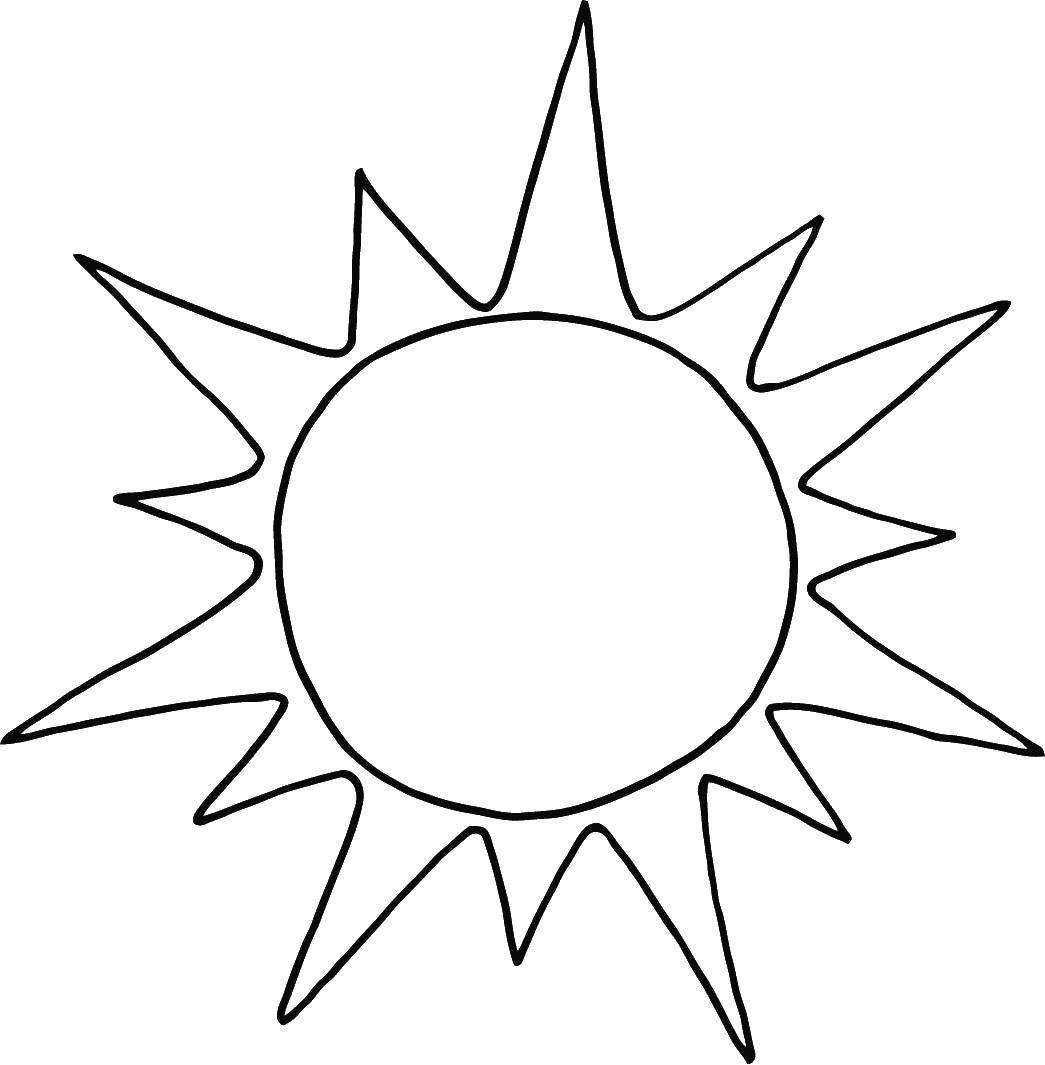 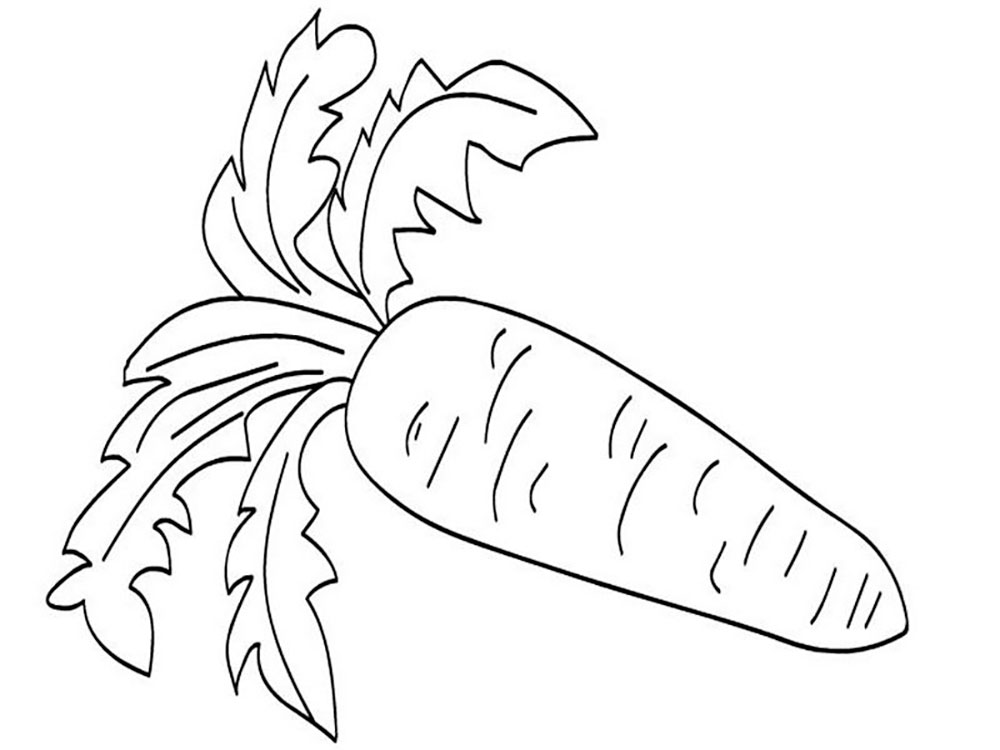 Мастер – класс с воспитателями «Исследовательская деятельность в детском саду с использованием технологии Савенкова А.И.» Тема: «Солнце – источник тепла и света»Цель. Развитие начальной компетенции у взрослых, исследовательских способностей и умений.Задачи. Познакомить воспитателей с общей схемой исследовательской деятельности.Познакомить с пиктографическим письмом, которое позволяет отразить информацию, полученную посредством различных сенсорных каналов при помощи различных символов.Развивать интеллектуально-творческий потенциал личности. Учить ставить вопрос (выделять проблему).Развивать мышления, творческие способности, речь.Учить смело высказывать свои определения.Подготовка к занятию. Карточки с символическими изображением «методов исследования», карточки с «темой»будущего исследования, ручки, карандаши, листочки бумаги размеромА4, макет папки юного исследователя, детские энциклопедии, компьютер, головной убор, мантия, халаты для исследователей.Словарная работа. Исследование, исследователи, пиктографическое письмо, доклад.Ход мастер-классаСегодня мы будем изучать мир — как изучают взрослые учёные; учиться проводить самостоятельные исследования – так же, как это делают взрослые учёные. Кто знает, что такое исследование? Кто слышал это слово?Исследование – это значит узнать, о чём- то побольше, получение новых знаний, о том, что мы исследуем.Для демонстрации этапов проведения исследовательской работы понадобится 8 «добровольцев». Им предстоит вместе со мной выполнять работу. Остальные будут участвовать как активные зрители и помощники.Фото 1Выбор темы.В обсуждении по поводу темы включаем всех участвующих в занятии воспитателей. При выборе темы ориентировать взрослых к тому, чтобы они выбирали то, что им действительно интересно и что интересно исследоватьЗагадка:Среди поля голубого-Яркий блеск огня большого,Не спеша огонь тот ходит,Землю-матушку обходит,Светит весело в оконце,Ну, конечно, это....(солнце)Выбранную карточку с темой «солнце», кладём на середину образованного сидящими детьми круга. Остальные карточки (с «темами исследования») убираем.Составление плана исследования. Подгруппа (6-8 взрослых) располагается вокруг несколько составленных вместе столов.Фото 2Тема нашего исследования — «Солнце». Объясняем нашим исследователям: наша задача – получить как можно больше новых сведений о солнышке и подготовить, о нём сообщение – небольшой доклад. Для того чтобы выполнить эту работу, надо исследовать всё, что можно, собрать всю доступную информацию и обработать её. Как это можно сделать?Что мы должны сделать в начале? Как вы думаете, с чего начинает исследование учёный? Вопросы обращены ко всей группе взрослых. В ходе коллективного обсуждения они называют основные методы: «прочитать в книге», «понаблюдать», «узнать в интернете» и др. Каждый ответ обязательно отмечаем. После того как, например, кто-то из воспитателей сказал, что новое можно узнать из книг, положить перед ними карточку с изображением этого метода исследования.Можно спросить у нас, у других коллег. Показываем карточку.Провести эксперимент. Показываем карточку. Значит, сделать, что- то практически.А мы можем подумать и самостоятельно? Конечно. Показываем карточку.Фото 3Вот постепенно у нас выстраивается цепочка методов исследования. Карточки с обозначением методов исследования, лежащие перед нами на столе, — не что иное, как план нашего будущего исследования.С чего начать наше исследование? Взрослые предлагают самые разные варианты. «Подвести» их к идее, что сначала надо подумать самостоятельно. Как только взрослые с этим согласились, кладём на первое место карточку с символом, обозначающим действие «подумать самостоятельно». Воспитатели делятся информацией по теме исследования «Солнце». Воспитатель- исследователь спрашивает у коллег, хотели бы, они узнать дополнительную информацию о солнце? Тогда мы переходим к следующему этапу нашей работы.Следующий этап – сбор материала. Мы начинаем действовать по намеченному плану. Его надо зафиксировать. Собираемые сведения можно просто запомнить, но, это трудно, поэтому лучше сразу зафиксировать. Для этого существует пиктографическое письмо. На маленьких листочках бумаги ручкой, карандашом или фломастерами можно делать заметки – рисунки, значки, символы. Это могут быть несложные изображения, отдельные буквы или слова, а также специальные, изобретённые «на ходу» значки и различные символы.Мы можем зарисовать схематично, зафиксировать идею. (Например, солнце светит ярко. Солнце – это звезда. На закате солнце красное, окрашивает облака, воздух).Сбор материала.Воспитателям предлагается выбрать карточки с методами исследования и распределиться в пары.Фото 4Первая пара с карточкой компьютер – подходят к компьютеру и ищут информацию про солнце в социальной сети интернет и фиксируют полученную информацию, с помощью схематических рисунков.Фото 5Вторая пара с карточкой — ученого, спрашивают информацию у других гостей, присутствующих на мероприятии и фиксируют полученную информацию, с помощью схематических рисунков.Фото 6Третья пара с карточкой найти в книге- подходят к столу с энциклопедиями и ищут информацию в них.Фото 7Четвертая пара с карточкой эксперимент — подходят к столу и проводят эксперименты предложенные педагогом и фиксируют полученную информацию, с помощью схематических рисунков. (Опыты: Воспитатели проводят эксперименты: смотрят на солнце через тёмное стекло, через бумагу, доску, металл, смотрят, как окрашивает солнце лучи через стекло. Идеи все фиксируют.- Говорят, что солнце согревает нашу планету. Как это проверить? Давайте подставим ладошки под импровизированное солнце. Что вы чувствуете? А если убрать ладошки в сторону — чувствуете тепло? Значит, какой вывод делаем? Прямые солнечные лучи очень горячие, они нагревают предметы, воду в реках, озерах, но они могут вызвать и ожоги на теле, если долго находиться на солнце.Экспериментирование «Все ли предметы нагреваются одинаково?»Воспитатели раскладывают предметы под лампой. Обсуждают результаты).Фото 8План исследования составлен. Наши исследователи и их помощники готовы – все участники занятия – готовы к поиску.Обобщение полученных данных. Теперь собранные сведения надо проанализировать и обобщить. Воспитатели возвращаются с полученной информацией и собираются за круглым столом проанализировать и обобщить добытые знания. Раскладывают на столе свои записи и пиктограммы и начинают смотреть и рассуждать: что интересного узнали.Фото 9Доклад.Как только информация обобщена, взрослые – ученые выбирают докладчика, надевают на него академический головной убор и мантию и он делает сообщение – «Доклад о солнце».